Online Supplement. Rates of Electroconvulsive therapy (ECT) among veterans with mental illness by Veterans Integrated Service Networks (VISNs) in 2019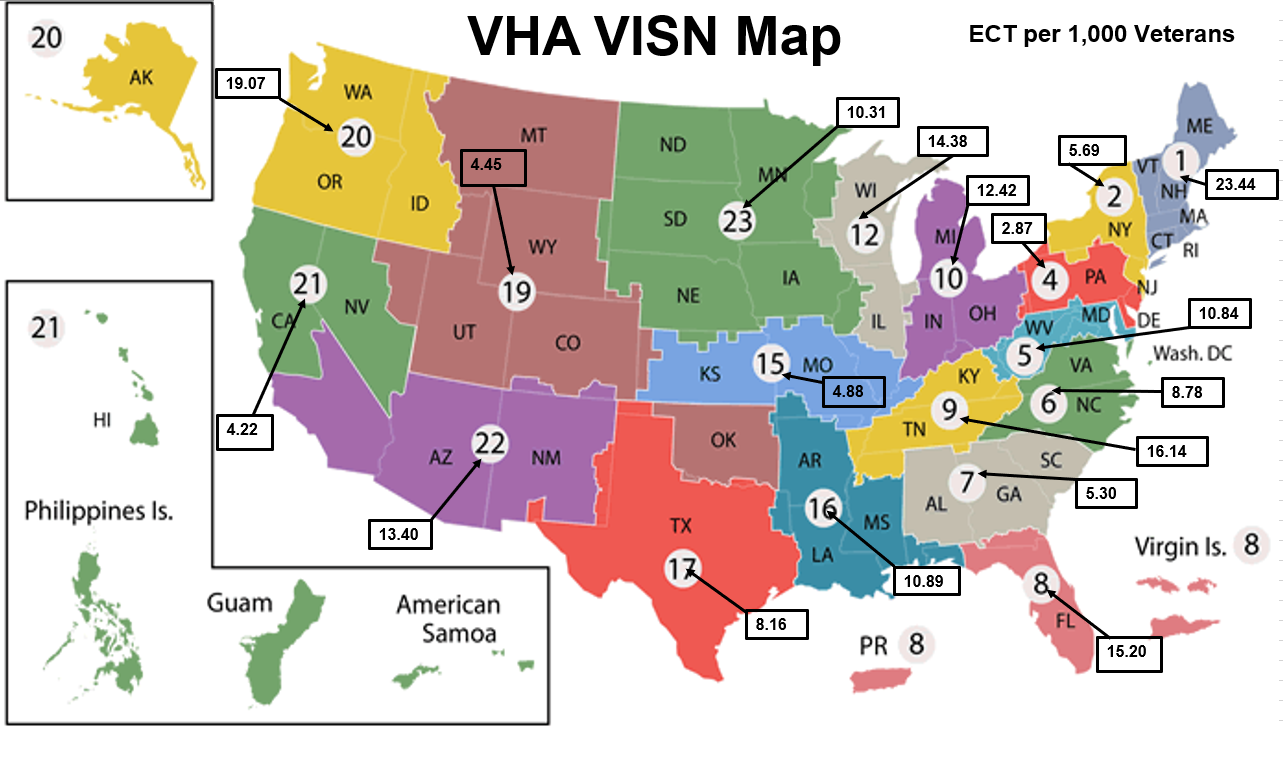 